Permanent Residency Initial Information Signatures of Agreement
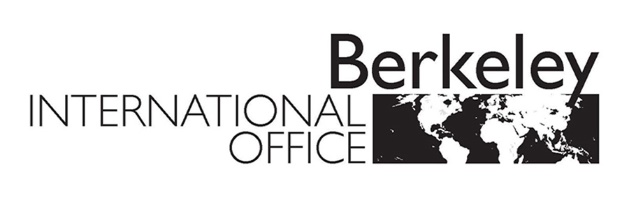   Passport Biographic page                                                                             Diploma(s) & Transcript(s)                                                                                              Current CV, & Google Scholar Link (if applicable)                                    Offer Letter (from Vice Provost for Faculty cases)  Job description                                                                                                 Job requirements                              Advertisements (teaching positions only)                                                  H-1B approval notices (if applicable) All other USCIS approvals (if applicable)                                                     Prior Forms DS-2019 and J visa stamps (if applicable) SPOUSE: H-1B/H-4/Other USCIS approval notices (if applicable)          DEPENDENT(s): H-4/Other USCIS approval notices (if applicable)               Prior I-140 Approvals (For Employee and/or Spouse if applicable)  Passport Biographic page                                                                             Diploma(s) & Transcript(s)                                                                                              Current CV, & Google Scholar Link (if applicable)                                    Offer Letter (from Vice Provost for Faculty cases)  Job description                                                                                                 Job requirements                              Advertisements (teaching positions only)                                                  H-1B approval notices (if applicable) All other USCIS approvals (if applicable)                                                     Prior Forms DS-2019 and J visa stamps (if applicable) SPOUSE: H-1B/H-4/Other USCIS approval notices (if applicable)          DEPENDENT(s): H-4/Other USCIS approval notices (if applicable)               Prior I-140 Approvals (For Employee and/or Spouse if applicable)  Passport Biographic page                                                                             Diploma(s) & Transcript(s)                                                                                              Current CV, & Google Scholar Link (if applicable)                                    Offer Letter (from Vice Provost for Faculty cases)  Job description                                                                                                 Job requirements                              Advertisements (teaching positions only)                                                  H-1B approval notices (if applicable) All other USCIS approvals (if applicable)                                                     Prior Forms DS-2019 and J visa stamps (if applicable) SPOUSE: H-1B/H-4/Other USCIS approval notices (if applicable)          DEPENDENT(s): H-4/Other USCIS approval notices (if applicable)               Prior I-140 Approvals (For Employee and/or Spouse if applicable)  Passport Biographic page                                                                             Diploma(s) & Transcript(s)                                                                                              Current CV, & Google Scholar Link (if applicable)                                    Offer Letter (from Vice Provost for Faculty cases)  Job description                                                                                                 Job requirements                              Advertisements (teaching positions only)                                                  H-1B approval notices (if applicable) All other USCIS approvals (if applicable)                                                     Prior Forms DS-2019 and J visa stamps (if applicable) SPOUSE: H-1B/H-4/Other USCIS approval notices (if applicable)          DEPENDENT(s): H-4/Other USCIS approval notices (if applicable)               Prior I-140 Approvals (For Employee and/or Spouse if applicable)  Passport Biographic page                                                                             Diploma(s) & Transcript(s)                                                                                              Current CV, & Google Scholar Link (if applicable)                                    Offer Letter (from Vice Provost for Faculty cases)  Job description                                                                                                 Job requirements                              Advertisements (teaching positions only)                                                  H-1B approval notices (if applicable) All other USCIS approvals (if applicable)                                                     Prior Forms DS-2019 and J visa stamps (if applicable) SPOUSE: H-1B/H-4/Other USCIS approval notices (if applicable)          DEPENDENT(s): H-4/Other USCIS approval notices (if applicable)               Prior I-140 Approvals (For Employee and/or Spouse if applicable)  Passport Biographic page                                                                             Diploma(s) & Transcript(s)                                                                                              Current CV, & Google Scholar Link (if applicable)                                    Offer Letter (from Vice Provost for Faculty cases)  Job description                                                                                                 Job requirements                              Advertisements (teaching positions only)                                                  H-1B approval notices (if applicable) All other USCIS approvals (if applicable)                                                     Prior Forms DS-2019 and J visa stamps (if applicable) SPOUSE: H-1B/H-4/Other USCIS approval notices (if applicable)          DEPENDENT(s): H-4/Other USCIS approval notices (if applicable)               Prior I-140 Approvals (For Employee and/or Spouse if applicable)  Passport Biographic page                                                                             Diploma(s) & Transcript(s)                                                                                              Current CV, & Google Scholar Link (if applicable)                                    Offer Letter (from Vice Provost for Faculty cases)  Job description                                                                                                 Job requirements                              Advertisements (teaching positions only)                                                  H-1B approval notices (if applicable) All other USCIS approvals (if applicable)                                                     Prior Forms DS-2019 and J visa stamps (if applicable) SPOUSE: H-1B/H-4/Other USCIS approval notices (if applicable)          DEPENDENT(s): H-4/Other USCIS approval notices (if applicable)               Prior I-140 Approvals (For Employee and/or Spouse if applicable)  Passport Biographic page                                                                             Diploma(s) & Transcript(s)                                                                                              Current CV, & Google Scholar Link (if applicable)                                    Offer Letter (from Vice Provost for Faculty cases)  Job description                                                                                                 Job requirements                              Advertisements (teaching positions only)                                                  H-1B approval notices (if applicable) All other USCIS approvals (if applicable)                                                     Prior Forms DS-2019 and J visa stamps (if applicable) SPOUSE: H-1B/H-4/Other USCIS approval notices (if applicable)          DEPENDENT(s): H-4/Other USCIS approval notices (if applicable)               Prior I-140 Approvals (For Employee and/or Spouse if applicable)Employee Last Name:Employee Last Name:Employee Last Name:Employee Last Name:Employee First Name:                                                      Title:                                                                              Mr.    Ms.    Dr.  Employee First Name:                                                      Title:                                                                              Mr.    Ms.    Dr.  Employee First Name:                                                      Title:                                                                              Mr.    Ms.    Dr.  Employee First Name:                                                      Title:                                                                              Mr.    Ms.    Dr.  Employee email address: Employee email address: Employee email address: Employee email address: Employee work phone number:      Employee cell phone number:Employee work phone number:      Employee cell phone number:Employee work phone number:      Employee cell phone number:Employee work phone number:      Employee cell phone number:Employee residential address: Employee residential address: Employee residential address: Employee residential address: Employee Country of Birth:               Employee Country of Citizenship:               Employee Country of Birth:               Employee Country of Citizenship:               Employee Country of Birth:               Employee Country of Citizenship:               Employee Country of Birth:               Employee Country of Citizenship:               Current non-immigrant status Current Status Expiration Date:Current Status Expiration Date:Current Status Expiration Date:First date in H-1B status (if applicable) First date in H-1B status (if applicable) Number of days out of US since first date in H1B (if applicable):Number of days out of US since first date in H1B (if applicable):Expiration Date of Most Recent Visa Stamp in Passport (Unless Canadian):Has employee or family ever held J status?Yes   NoHas employee or family ever held J status?Yes   NoHas employee or family ever held J status?Yes   NoIs there any personal information that may influence this PR application, e.g. marriage to a U.S. Citizen/Permanent Resident/someone in the PR process? Yes   Please specify:      NoIs there any personal information that may influence this PR application, e.g. marriage to a U.S. Citizen/Permanent Resident/someone in the PR process? Yes   Please specify:      NoIs there any personal information that may influence this PR application, e.g. marriage to a U.S. Citizen/Permanent Resident/someone in the PR process? Yes   Please specify:      NoIs there any personal information that may influence this PR application, e.g. marriage to a U.S. Citizen/Permanent Resident/someone in the PR process? Yes   Please specify:      NoHuman Resources/Academic Personnel Contact NameHuman Resources/Academic Personnel Contact phoneHuman Resources/Academic Personnel Contact phoneHuman Resources/Academic Personnel Contact phoneHuman Resources/Academic Personnel Contact emailHuman Resources/Academic Personnel Contact emailHuman Resources/Academic Personnel Contact emailHuman Resources/Academic Personnel Contact emailSupervisor NameSupervisor Contact emailSupervisor Contact emailSupervisor Contact emailSupervisor Contact phoneSupervisor Contact phoneSupervisor Contact phoneSupervisor Contact phoneWho will cover the legal and filing fee of the adjustment of status application for the employee?Department will pay  Employee will payDoes the employee have any family members who will be included in the permanent residency process?Yes   NoDoes the employee have any family members who will be included in the permanent residency process?Yes   NoDoes the employee have any family members who will be included in the permanent residency process?Yes   NoWho will cover the legal and filing fees for the adjustment of status applications for the family member(s)?Department will pay for AOS fees for the family membersEmployee will pay for AOS fees for the family membersNot applicable (no family members applying)Who will cover the legal and filing fees for the adjustment of status applications for the family member(s)?Department will pay for AOS fees for the family membersEmployee will pay for AOS fees for the family membersNot applicable (no family members applying)Who will cover the legal and filing fees for the adjustment of status applications for the family member(s)?Department will pay for AOS fees for the family membersEmployee will pay for AOS fees for the family membersNot applicable (no family members applying)Who will cover the legal and filing fees for the adjustment of status applications for the family member(s)?Department will pay for AOS fees for the family membersEmployee will pay for AOS fees for the family membersNot applicable (no family members applying)Hosting Department nameIs the position permanent?Yes    No    Is the position permanent?Yes    No    Is the position permanent?Yes    No    Is the position full time?Yes    No    Is the position full time?Yes    No    Date of initial offer of employmentDate of initial offer of employmentStart date at UC BerkeleyCurrent job titleCurrent job titleCurrent job titleStarting salary in current position                               Current salary                                                                  Starting salary in current position                               Current salary                                                                  Starting salary in current position                               Current salary                                                                  Starting salary in current position                               Current salary                                                                  List ALL work location(s): Street Address, City, County or Parish:List ALL work location(s): Street Address, City, County or Parish:List ALL work location(s): Street Address, City, County or Parish:Is telecommuting an option for this position?     Yes        NoIs telecommuting an option for this position?     Yes        NoIs telecommuting an option for this position?     Yes        NoIs telecommuting an option for this position?     Yes        NoSpouse, if any:Spouse, if any:Spouse, if any:Spouse, if any:Spouse, if any:Spouse, if any:Spouse, if any:Last Name:Last Name:First Name: First Name: First Name: Title:  Mr.      Ms.    Dr.Title:  Mr.      Ms.    Dr.Country of Birth:Country of Birth:Country of Citizenship:Country of Citizenship:Country of Citizenship:Current Non-Immigrant Status:                                  Expiration Date:  Current Non-Immigrant Status:                                  Expiration Date:  Children, if any:Children, if any:Children, if any:Children, if any:Children, if any:Children, if any:Children, if any:Name, Date of Birth, Country of Citizenship, Current Nonimmigrant Status, Expiration Date:Name, Date of Birth, Country of Citizenship, Current Nonimmigrant Status, Expiration Date:Name, Date of Birth, Country of Citizenship, Current Nonimmigrant Status, Expiration Date:Name, Date of Birth, Country of Citizenship, Current Nonimmigrant Status, Expiration Date:Name, Date of Birth, Country of Citizenship, Current Nonimmigrant Status, Expiration Date:Name, Date of Birth, Country of Citizenship, Current Nonimmigrant Status, Expiration Date:Name, Date of Birth, Country of Citizenship, Current Nonimmigrant Status, Expiration Date:Department Chair/Unit Director:Signature:Date (mm/dd/yyyy):Dean or Vice Chancellor or designee (for non-faculty cases):Signature:Date (mm/dd/yyyy):